TO THE MAX BEHAVIOR THERAPY ASSURANCE PLANTHE INFORMATION PROVIDED BELOW IS IN ACCORDANCE WITH DDID: PROVIDER GUIDANCE FOR ADULT DAY TRAINING IN-PERSON SERVICES. ASSURANCE PLAN: Face masks/coverings are optional for participants and staff when inside the building. If a participant needs a face mask, we have disposable masks available for them.Easily accessible hand sanitizing stations will be provided throughout the building. Before entering the building, every participant will be met in the foyer for a temperature check, which is required to register at or lower than 99.9.Staff/Guardian/FHP/Anyone bringing participant, must wait in the car at the site until temperature is checked and verbal screening is performed. At mid-day a second temperature check and verbal screening is performed which is required to register at or lower than 99.9.No personal items other than lunch or medically necessary items will be permitted into the building.At mealtime, ADT staff will be assigned to retrieving and preparing participant lunches. The kitchen appliances used will be sanitized between preparation of each participants’ meals. Personal care items and one change of clothes should be brought to the building on the first day of day training; these must be in a gallon size baggie and the baggie will be sanitized before entering the building and will be stored in the ADT/SCL storage closet.Once a request for Adult Day Training services to begin has been received, Case Manager will receive a copy of To The Max COVID-19 Assurance Plan. The SCL Coordinator will discuss To The Max COVID-19 Assurance Plan with the participant/guardian/FHP and will complete the Risk/Benefit guide. Once completed and signed, it will be filed in participants To The Max binder. One staff will be assigned to cleaning and sanitizing the restroom throughout the day. The restroom will be cleaned and sanitized prior to and after ADT hours. It will also be cleaned and sanitized after each use. Participants personal areas/tables are sanitized throughout the day. The building will be cleaned and sanitized every day after ADT hours. The same Day Training staff will work Monday-Friday. Throughout the day, an option of activities will be offered to participants in order to maintain small group sizes.All medications that the client will take while in our care MUST have scripts included with the medication and need to be brought to our building the day before they start and checked in by a Day Training Staff. Scripts and medication labels must match. Scripts must have an expiration date on them. ALL - ScreeningAny person entering the Center should: Demonstrate lack of fever, confirmed by an infrared thermometer; andRespond “No” to at least the following verbal screening questions (posed in the most relevant language for the person to understand):Have you had any of the following symptoms since your last day at work or the last time you were here?Feeling of feverCoughShortness of breathSore throatMuscle achesChange in sense of smell or tasteAny gastrointestinal symptoms (i.e., diarrhea, vomiting, etc.)Is there anyone in your household who is ill or has been diagnosed with COVID-19?Have you been in contact with anyone who is ill or has been diagnosed with COVID- 19?Inability to complete all three conditions should result ln the person consulting with his/her primary care Center or a medical Center/facility for direction regarding recovery at home or the need for healthcare Center assessment.Each participant’s admission/return should be based on the Person-Centered Team assessment and plan for meeting the:Participant’s needs, health risk factors and ability to follow social distancing guidelines; andCaregiver’s or other household members’ needs.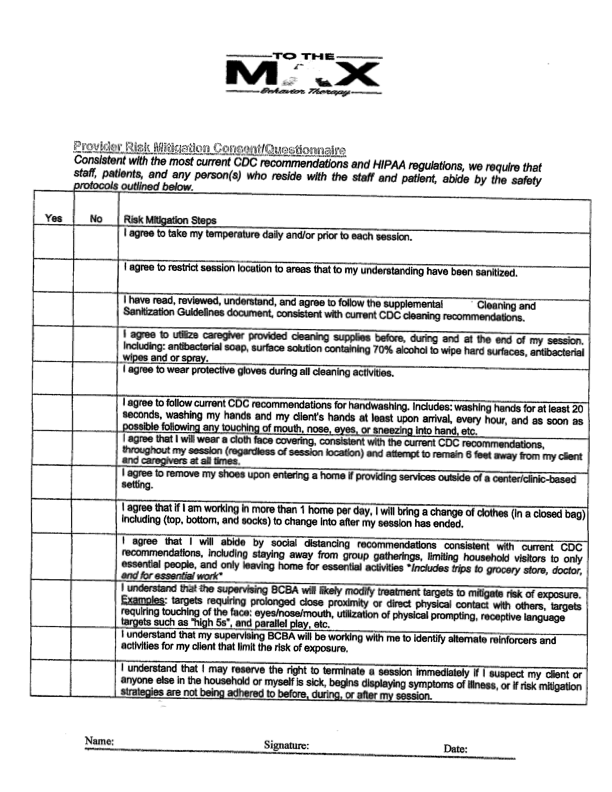 